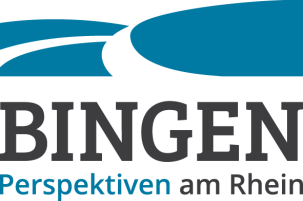 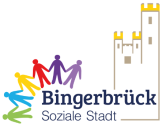 Verfügungsfonds Soziale Stadt – BingerbrückAntrag zur Förderung einer Maßnahme aus dem Verfügungsfonds "Soziale Stadt - Bingerbrück"Titel der Maßnahme:Formulieren Sie hier einen Titel, der Ihre Maßnahme möglichst treffend beschreibt.Zeitplan der MaßnahmeDie geplante Maßnahme darf erst mit Eingang des Bewilligungsbescheids starten, bitte berücksichtigen Sie daher ausreichend Zeit zwischen Einreichen des Antrags und geplantem Maßnahmenstart. Auch das Projektende ist verbindlich für die Verausgabung der Fördermittel. Rechnungen außerhalb des Maßnahmenzeitrums können grundsätzlich nicht berücksichtigt werden.Beginn: 				Ende:		ZusammenfassungStellen Sie kurz Ihre Maßnahme vor. Falls Ihr Antrag bewilligt wird, soll dieser Text zur Vorstellung der Maßnahme auf der Homepage der Stadt Bingen am Rhein verwendet werden.ZielsetzungWelchem übergeordneten Ziel des ISEK kann die Maßnahme zugeordnet werden, bitte nur eine NennungSoziale Infrastruktur, Nachbarschaft und Angebote	Ausbau, Erweiterung und Vernetzung wichtiger Einrichtungen und Akteure im Quartier, Stärkung der Vereinsstruktur	Bündelung bestehender Angebote und Ergänzung fehlender Angebote	Verbesserung des sozialen und interkulturellen Zusammenlebens und Zusammenhalts sowie der Integration aller BevölkerungsgruppenÖffentlicher (Straßen-)Raum, Wohnumfeld und Wohnen	Aufwertung des öffentlichen Raums	Verbesserung der Wohn- und Aufenthaltsqualität	Verbesserung der VerkehrssicherheitWirtschaft und Beschäftigung	Stärkung von vorhandenen, lokalen Wirtschaftsstrukturen und Förderung von weiteren wohnungsnahmen Versorgungsmöglichkeiten, Mobilisierung der wirtschaftlichen Potenziale im Stadtteil	Aktivierung von Arbeits- und Ausbildungspotenzialen im Quartier, Ausbau von arbeitsmarktunterstützenden AktivitätenImage, Identität und Teilhabe	Förderung des bürgerschaftlichen Engagements, Schaffung von Teilhabe- und Mitwirkungsmöglichkeiten im Quartier	Förderung der Identifikation der Bewohner/innen mit dem Quartier und bestehenden Einrichtungen	Förderung der Stadtteilöffentlichkeit, Verbesserung des StadtteilimagesBeschreibung der MaßnahmeIn welche Handlungsschritte gliedert sich Ihre Maßnahme? Beschreiben Sie möglichst präzise was in welcher Abfolge geplant ist und mit welchen Angeboten und Aktionen die Zielsetzung erreicht werden soll.ErgebnisWelche Wirkung erzielt Ihre Maßnahme in Bingerbrück? Gibt es ein Produkt, welches über den Förderzeitraum hinaus zur Verfügung steht?ZielgruppeWelche Zielgruppe soll mit der Maßnahme angesprochen werden? (Mehrfachnennungen möglich)	Kinder	Jugendliche	Erwachsene	Senioren	Jungen/ Männer	Mädchen/ Frauen	Menschen mit Behinderung	Familien	Soziale Randgruppen	Migranten	Sonstige: Woher kommen Ihre Teilnehmer vorwiegend?	Bingerbrück				Bingen am Rhein			Region	Sonstiges: Wie viele Teilnehmer sollen erreicht werden?Anzahl der Teilnehmer		,davon weiblich 		und männlich KooperationspartnerNennen Sie Kooperationspartner/innen sowie jeweils einen Ansprechpartner.Übersicht FinanzierungBilden Sie die Einnahmen und Ausgaben innerhalb der Maßnahme ab. Zur detaillierten Übersicht der geplanten Ausgaben und Einnahmen nutzen Sie bitte den Finanzierungsplan (Anlage).Beachten Sie, dass sämtliche Einnahmen optional sind und die Förderung sich aus dem Differenzbetrag zwischen Ausgaben und geplanten Einnahmen ergibt.Für das eingesetzte Personal ist ein entsprechender Qualifikationsnachweis zu erbringen. Der sparsame/ wirtschaftliche Umgang mit Fördermitteln ist zu belegen (z.B. durch Einholung von Vergleichsangeboten). Beachten Sie überdies die Allgemeinen Nebenbestimmungen (ANBest-P).Ausgaben:Sachkosten	Personalkosten	____________________________________________________________________________________________________________________________________________________________________________________________________________________________________________________________________________________________________________________________________________________________________________________________________________________________________________________________________________________________________________________________________________________________________________________________________________________________________________________________________________________________________________________________________________________________________________________________________________________________________________________________Summe Ausgaben	EinnahmenEigenanteil Geldleistung	Sonstige (Drittmittel etc.)	Eigenanteil Personalkosten	____________________________________________________________________________________________________________________________________________________________________________________________________________________________________________________________________________________________________________________________________________________________________________________________________________________________________________________________________________________________________________________________________________________________________________________________________________________________________________________________________________________________________________________________________________________________________________________________________________________________________________________________Summe Einnahmen	________________________________________________________________________________________________________________________________________________________________________________________________________________________________________________________________________________________________________________________________________________________________________________________________________________________________________________________________________________________________________________________________________________________________________________________________________________________________________________________________________________________________________________________________________________________________________________________________________________________________________________________________________________________________________________________________________________________________________________________________________________________________________________________________________________________________________________________________________________________________________________________________________________________________________________________________________________________________________________________________________________________________________________________________________________________________________________________________________________________________________________________________________________________________________________________________________________________________________________________________________________________________________________________Beantragte Förderung		Angaben zum/zur Antragsteller/in:Name, Vorname:		Institution, Verein (optional):	Adresse:			Telefon 1:			Telefon 2:			Emailadresse:			Bankverbindung:						; Bemerkungen:Mit der unten stehenden Unterschrift versichere ich die Richtigkeit meiner Angaben und dass keine anderen Mittel zur vollständigen Finanzierung der Maßnahme vorhanden sind._____________________________________________________________________________________________________rechtsverbindliche UnterschriftDie Erhebung und Verarbeitung der abgefragten Daten ist für die Bearbeitung Ihres Antrages, Abstimmung im zuständigen Gremium der Lenkungsgruppe „Soziale Stadt – Bingerbrück“ und  ggf. zur Erarbeitung eines Bewilligungsbescheids und damit zusammenhängender Folgeleistungen erforderlich (und beruht auf Art. 6 Abs. 1 lit. a und lit. b DSGVO). Hierfür werden die von Ihnen angegebenen personenbezogenen Daten verwendet. Rechtsgrund ist der gestellte Antrag. Eine Weitergabe der Daten an Dritte, d.h. kommunale Entscheidungsgremien, übergeordnete Behörden und Fachbüros, die von der Gemeinde in die Durchführung der städtebaulichen Erneuerungsmaßnahme einbezogen sind, findet im erforderlichen Umfang statt. Anlagen:	